ឈ្មោះ៖ 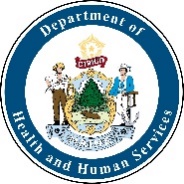 ឈ្មោះ៖ ថ្ងៃខែ​ឆ្នាំ​កំណើត៖  ថ្ងៃខែ​ឆ្នាំ​កំណើត៖  អាយុ៖  អាយុ៖  ភាសា​ដែល​ពេញចិត្ត៖ភាសា​ដែល​ពេញចិត្ត៖ភាសា​ដែល​ពេញចិត្ត៖ភាសា​ដែល​ពេញចិត្ត៖តើអ្នកមានធានារ៉ាប់រងសុខភាពទេ?  មាន      គ្មានប្រសិនបើមាន៖     សាធារណៈ   ឯកជន  	តើអ្នកមានធានារ៉ាប់រងសុខភាពទេ?  មាន      គ្មានប្រសិនបើមាន៖     សាធារណៈ   ឯកជន  	ភេទ៖  ប្រុស  ស្រី  មិនមែនប្រព័ន្ធគោលពីរ/Xអ្នកប្តូរភេទ មិនចង់បង្ហាញ  ផ្សេងទៀត ________________ភេទ៖  ប្រុស  ស្រី  មិនមែនប្រព័ន្ធគោលពីរ/Xអ្នកប្តូរភេទ មិនចង់បង្ហាញ  ផ្សេងទៀត ________________ភេទ៖  ប្រុស  ស្រី  មិនមែនប្រព័ន្ធគោលពីរ/Xអ្នកប្តូរភេទ មិនចង់បង្ហាញ  ផ្សេងទៀត ________________ភេទ៖  ប្រុស  ស្រី  មិនមែនប្រព័ន្ធគោលពីរ/Xអ្នកប្តូរភេទ មិនចង់បង្ហាញ  ផ្សេងទៀត ________________ភេទ៖  ប្រុស  ស្រី  មិនមែនប្រព័ន្ធគោលពីរ/Xអ្នកប្តូរភេទ មិនចង់បង្ហាញ  ផ្សេងទៀត ________________ភេទ៖  ប្រុស  ស្រី  មិនមែនប្រព័ន្ធគោលពីរ/Xអ្នកប្តូរភេទ មិនចង់បង្ហាញ  ផ្សេងទៀត ________________ភេទ៖  ប្រុស  ស្រី  មិនមែនប្រព័ន្ធគោលពីរ/Xអ្នកប្តូរភេទ មិនចង់បង្ហាញ  ផ្សេងទៀត ________________ភេទ៖  ប្រុស  ស្រី  មិនមែនប្រព័ន្ធគោលពីរ/Xអ្នកប្តូរភេទ មិនចង់បង្ហាញ  ផ្សេងទៀត ________________ពូជសាសន៍៖ជនជាតិដើមអាមេរិកាំង ឬអាឡាស្កាអាស៊ី  ជនជាតិដើមហាវ៉ៃ ឬអ្នកកោះប៉ាស៊ីហ្វិកផ្សេងទៀត ពូជសាសន៍៖ជនជាតិដើមអាមេរិកាំង ឬអាឡាស្កាអាស៊ី  ជនជាតិដើមហាវ៉ៃ ឬអ្នកកោះប៉ាស៊ីហ្វិកផ្សេងទៀត ពូជសាសន៍៖ជនជាតិដើមអាមេរិកាំង ឬអាឡាស្កាអាស៊ី  ជនជាតិដើមហាវ៉ៃ ឬអ្នកកោះប៉ាស៊ីហ្វិកផ្សេងទៀត ជនជាតិអាមេរិកស្បែកខ្មៅ ឬអាហ្វ្រិកជនជាតិស្បែកស ពូជសាសន៍ផ្សេងទៀតជនជាតិអាមេរិកស្បែកខ្មៅ ឬអាហ្វ្រិកជនជាតិស្បែកស ពូជសាសន៍ផ្សេងទៀតជាតិសាសន៍៖  អេស្ប៉ាញ/ឡាទីន  មិនមែនអេស្ប៉ាញ/មិនមែនឡាទីនជាតិសាសន៍៖  អេស្ប៉ាញ/ឡាទីន  មិនមែនអេស្ប៉ាញ/មិនមែនឡាទីនជាតិសាសន៍៖  អេស្ប៉ាញ/ឡាទីន  មិនមែនអេស្ប៉ាញ/មិនមែនឡាទីនជាតិសាសន៍៖  អេស្ប៉ាញ/ឡាទីន  មិនមែនអេស្ប៉ាញ/មិនមែនឡាទីនជាតិសាសន៍៖  អេស្ប៉ាញ/ឡាទីន  មិនមែនអេស្ប៉ាញ/មិនមែនឡាទីនអាសយដ្ឋានផ្លូវ៖អាសយដ្ឋានផ្លូវ៖ទីក្រុង/ហ្ស៊ីប៖  ទីក្រុង/ហ្ស៊ីប៖  ទូរស័ព្ទ៖  ទូរស័ព្ទ៖  ទូរស័ព្ទ៖  ទូរស័ព្ទ៖  ទូរស័ព្ទ៖  ទូរស័ព្ទ៖  សូមឆ្លើយសំណួរខាងក្រោមអំពីបុគ្គលដែលមានឈ្មោះខាងលើ។សូមឆ្លើយសំណួរខាងក្រោមអំពីបុគ្គលដែលមានឈ្មោះខាងលើ។សូមឆ្លើយសំណួរខាងក្រោមអំពីបុគ្គលដែលមានឈ្មោះខាងលើ។សូមឆ្លើយសំណួរខាងក្រោមអំពីបុគ្គលដែលមានឈ្មោះខាងលើ។សូមឆ្លើយសំណួរខាងក្រោមអំពីបុគ្គលដែលមានឈ្មោះខាងលើ។សូមឆ្លើយសំណួរខាងក្រោមអំពីបុគ្គលដែលមានឈ្មោះខាងលើ។មានគ្មានតើ​អ្នក​ធ្លាប់​ទទួល​បាន​ដូសវ៉ាក់សាំង​ ​COVID-19 ​ដែរ​ឬ​ទេ? ប្រសិនបើមាន ឯកសារគឺត្រូវបានទាមទារ។តើ​អ្នក​ធ្លាប់​ទទួល​បាន​ដូសវ៉ាក់សាំង​ ​COVID-19 ​ដែរ​ឬ​ទេ? ប្រសិនបើមាន ឯកសារគឺត្រូវបានទាមទារ។តើ​អ្នក​ធ្លាប់​ទទួល​បាន​ដូសវ៉ាក់សាំង​ ​COVID-19 ​ដែរ​ឬ​ទេ? ប្រសិនបើមាន ឯកសារគឺត្រូវបានទាមទារ។តើ​អ្នក​ធ្លាប់​ទទួល​បាន​ដូសវ៉ាក់សាំង​ ​COVID-19 ​ដែរ​ឬ​ទេ? ប្រសិនបើមាន ឯកសារគឺត្រូវបានទាមទារ។តើ​អ្នក​ធ្លាប់​ទទួល​បាន​ដូសវ៉ាក់សាំង​ ​COVID-19 ​ដែរ​ឬ​ទេ? ប្រសិនបើមាន ឯកសារគឺត្រូវបានទាមទារ។តើ​អ្នក​ធ្លាប់​ទទួល​បាន​ដូសវ៉ាក់សាំង​ ​COVID-19 ​ដែរ​ឬ​ទេ? ប្រសិនបើមាន ឯកសារគឺត្រូវបានទាមទារ។ក្នុងរយៈពេល 10 ថ្ងៃចុងក្រោយនេះ តើអ្នកធ្លាប់មានអាការៈក្តៅខ្លួន ញាក់ ក្អក ដកដង្ហើមខ្លី ពិបាកដកដង្ហើម អស់កម្លាំង ឈឺសាច់ដុំឬរាងកាយ ឈឺក្បាល បាត់បង់រសជាតិឬក្លិនថ្មី ឈឺបំពង់ក កកស្ទះឬហៀរសំបោរ ចង្អោរ ក្អួត ឬរាគដែរ​ឬ​ទេ? ក្នុងរយៈពេល 10 ថ្ងៃចុងក្រោយនេះ តើអ្នកធ្លាប់មានអាការៈក្តៅខ្លួន ញាក់ ក្អក ដកដង្ហើមខ្លី ពិបាកដកដង្ហើម អស់កម្លាំង ឈឺសាច់ដុំឬរាងកាយ ឈឺក្បាល បាត់បង់រសជាតិឬក្លិនថ្មី ឈឺបំពង់ក កកស្ទះឬហៀរសំបោរ ចង្អោរ ក្អួត ឬរាគដែរ​ឬ​ទេ? ក្នុងរយៈពេល 10 ថ្ងៃចុងក្រោយនេះ តើអ្នកធ្លាប់មានអាការៈក្តៅខ្លួន ញាក់ ក្អក ដកដង្ហើមខ្លី ពិបាកដកដង្ហើម អស់កម្លាំង ឈឺសាច់ដុំឬរាងកាយ ឈឺក្បាល បាត់បង់រសជាតិឬក្លិនថ្មី ឈឺបំពង់ក កកស្ទះឬហៀរសំបោរ ចង្អោរ ក្អួត ឬរាគដែរ​ឬ​ទេ? ក្នុងរយៈពេល 10 ថ្ងៃចុងក្រោយនេះ តើអ្នកធ្លាប់មានអាការៈក្តៅខ្លួន ញាក់ ក្អក ដកដង្ហើមខ្លី ពិបាកដកដង្ហើម អស់កម្លាំង ឈឺសាច់ដុំឬរាងកាយ ឈឺក្បាល បាត់បង់រសជាតិឬក្លិនថ្មី ឈឺបំពង់ក កកស្ទះឬហៀរសំបោរ ចង្អោរ ក្អួត ឬរាគដែរ​ឬ​ទេ? ក្នុងរយៈពេល 10 ថ្ងៃចុងក្រោយនេះ តើអ្នកធ្លាប់មានអាការៈក្តៅខ្លួន ញាក់ ក្អក ដកដង្ហើមខ្លី ពិបាកដកដង្ហើម អស់កម្លាំង ឈឺសាច់ដុំឬរាងកាយ ឈឺក្បាល បាត់បង់រសជាតិឬក្លិនថ្មី ឈឺបំពង់ក កកស្ទះឬហៀរសំបោរ ចង្អោរ ក្អួត ឬរាគដែរ​ឬ​ទេ? ក្នុងរយៈពេល 10 ថ្ងៃចុងក្រោយនេះ តើអ្នកធ្លាប់មានអាការៈក្តៅខ្លួន ញាក់ ក្អក ដកដង្ហើមខ្លី ពិបាកដកដង្ហើម អស់កម្លាំង ឈឺសាច់ដុំឬរាងកាយ ឈឺក្បាល បាត់បង់រសជាតិឬក្លិនថ្មី ឈឺបំពង់ក កកស្ទះឬហៀរសំបោរ ចង្អោរ ក្អួត ឬរាគដែរ​ឬ​ទេ? តើ​អ្នក​ត្រូវ​បាន​គេ​ណែនាំ​ឱ្យ​នៅ​ដាច់​ដោយ​ឡែក ឬធ្វើ​ច​ត្តា​ឡី​ស័ក​នៅ​ពេល​នេះ​ទេ?តើ​អ្នក​ត្រូវ​បាន​គេ​ណែនាំ​ឱ្យ​នៅ​ដាច់​ដោយ​ឡែក ឬធ្វើ​ច​ត្តា​ឡី​ស័ក​នៅ​ពេល​នេះ​ទេ?តើ​អ្នក​ត្រូវ​បាន​គេ​ណែនាំ​ឱ្យ​នៅ​ដាច់​ដោយ​ឡែក ឬធ្វើ​ច​ត្តា​ឡី​ស័ក​នៅ​ពេល​នេះ​ទេ?តើ​អ្នក​ត្រូវ​បាន​គេ​ណែនាំ​ឱ្យ​នៅ​ដាច់​ដោយ​ឡែក ឬធ្វើ​ច​ត្តា​ឡី​ស័ក​នៅ​ពេល​នេះ​ទេ?តើ​អ្នក​ត្រូវ​បាន​គេ​ណែនាំ​ឱ្យ​នៅ​ដាច់​ដោយ​ឡែក ឬធ្វើ​ច​ត្តា​ឡី​ស័ក​នៅ​ពេល​នេះ​ទេ?តើ​អ្នក​ត្រូវ​បាន​គេ​ណែនាំ​ឱ្យ​នៅ​ដាច់​ដោយ​ឡែក ឬធ្វើ​ច​ត្តា​ឡី​ស័ក​នៅ​ពេល​នេះ​ទេ?តើអ្នកមានភាពស៊ាំពីមធ្យមទៅធ្ងន់ធ្ងរទេ? តើអ្នកមានភាពស៊ាំពីមធ្យមទៅធ្ងន់ធ្ងរទេ? តើអ្នកមានភាពស៊ាំពីមធ្យមទៅធ្ងន់ធ្ងរទេ? តើអ្នកមានភាពស៊ាំពីមធ្យមទៅធ្ងន់ធ្ងរទេ? តើអ្នកមានភាពស៊ាំពីមធ្យមទៅធ្ងន់ធ្ងរទេ? តើអ្នកមានភាពស៊ាំពីមធ្យមទៅធ្ងន់ធ្ងរទេ? តើអ្នកធ្លាប់មានប្រតិកម្មអាលែហ្សីធ្ងន់ធ្ងរ (ឧ. អាណាហ្វីឡាក់ស៊ី) ដែរឬទេ? ឧទាហរណ៍ដូចជា ប្រតិកម្ម​ដែល​អ្នក​ត្រូវ​បាន​ព្យាបាល​ដោយ​ថ្នាំ epinephrine ឬ EpiPen ឬ​អ្នក​ត្រូវ​ទៅ​មន្ទីរពេទ្យ។តើអ្នកធ្លាប់មានប្រតិកម្មអាលែហ្សីធ្ងន់ធ្ងរ (ឧ. អាណាហ្វីឡាក់ស៊ី) ដែរឬទេ? ឧទាហរណ៍ដូចជា ប្រតិកម្ម​ដែល​អ្នក​ត្រូវ​បាន​ព្យាបាល​ដោយ​ថ្នាំ epinephrine ឬ EpiPen ឬ​អ្នក​ត្រូវ​ទៅ​មន្ទីរពេទ្យ។តើអ្នកធ្លាប់មានប្រតិកម្មអាលែហ្សីធ្ងន់ធ្ងរ (ឧ. អាណាហ្វីឡាក់ស៊ី) ដែរឬទេ? ឧទាហរណ៍ដូចជា ប្រតិកម្ម​ដែល​អ្នក​ត្រូវ​បាន​ព្យាបាល​ដោយ​ថ្នាំ epinephrine ឬ EpiPen ឬ​អ្នក​ត្រូវ​ទៅ​មន្ទីរពេទ្យ។តើអ្នកធ្លាប់មានប្រតិកម្មអាលែហ្សីធ្ងន់ធ្ងរ (ឧ. អាណាហ្វីឡាក់ស៊ី) ដែរឬទេ? ឧទាហរណ៍ដូចជា ប្រតិកម្ម​ដែល​អ្នក​ត្រូវ​បាន​ព្យាបាល​ដោយ​ថ្នាំ epinephrine ឬ EpiPen ឬ​អ្នក​ត្រូវ​ទៅ​មន្ទីរពេទ្យ។តើអ្នកធ្លាប់មានប្រតិកម្មអាលែហ្សីធ្ងន់ធ្ងរ (ឧ. អាណាហ្វីឡាក់ស៊ី) ដែរឬទេ? ឧទាហរណ៍ដូចជា ប្រតិកម្ម​ដែល​អ្នក​ត្រូវ​បាន​ព្យាបាល​ដោយ​ថ្នាំ epinephrine ឬ EpiPen ឬ​អ្នក​ត្រូវ​ទៅ​មន្ទីរពេទ្យ។តើអ្នកធ្លាប់មានប្រតិកម្មអាលែហ្សីធ្ងន់ធ្ងរ (ឧ. អាណាហ្វីឡាក់ស៊ី) ដែរឬទេ? ឧទាហរណ៍ដូចជា ប្រតិកម្ម​ដែល​អ្នក​ត្រូវ​បាន​ព្យាបាល​ដោយ​ថ្នាំ epinephrine ឬ EpiPen ឬ​អ្នក​ត្រូវ​ទៅ​មន្ទីរពេទ្យ។តើអ្នកធ្លាប់មានប្រតិកម្មទៅនឹងវ៉ាក់សាំង COVID-19 ពីមុនដែរទេ? ឧទាហរណ៍ដូចជា តើអ្នកមានកន្ទួលកហម ហើម ឬដកដង្ហើមចេញសម្លេងក្នុងរយៈពេល 4 ម៉ោងបន្ទាប់ពីការចាក់វ៉ាក់សាំងដែរឬទេ? តើអ្នកធ្លាប់មានប្រតិកម្មទៅនឹងវ៉ាក់សាំង COVID-19 ពីមុនដែរទេ? ឧទាហរណ៍ដូចជា តើអ្នកមានកន្ទួលកហម ហើម ឬដកដង្ហើមចេញសម្លេងក្នុងរយៈពេល 4 ម៉ោងបន្ទាប់ពីការចាក់វ៉ាក់សាំងដែរឬទេ? តើអ្នកធ្លាប់មានប្រតិកម្មទៅនឹងវ៉ាក់សាំង COVID-19 ពីមុនដែរទេ? ឧទាហរណ៍ដូចជា តើអ្នកមានកន្ទួលកហម ហើម ឬដកដង្ហើមចេញសម្លេងក្នុងរយៈពេល 4 ម៉ោងបន្ទាប់ពីការចាក់វ៉ាក់សាំងដែរឬទេ? តើអ្នកធ្លាប់មានប្រតិកម្មទៅនឹងវ៉ាក់សាំង COVID-19 ពីមុនដែរទេ? ឧទាហរណ៍ដូចជា តើអ្នកមានកន្ទួលកហម ហើម ឬដកដង្ហើមចេញសម្លេងក្នុងរយៈពេល 4 ម៉ោងបន្ទាប់ពីការចាក់វ៉ាក់សាំងដែរឬទេ? តើអ្នកធ្លាប់មានប្រតិកម្មទៅនឹងវ៉ាក់សាំង COVID-19 ពីមុនដែរទេ? ឧទាហរណ៍ដូចជា តើអ្នកមានកន្ទួលកហម ហើម ឬដកដង្ហើមចេញសម្លេងក្នុងរយៈពេល 4 ម៉ោងបន្ទាប់ពីការចាក់វ៉ាក់សាំងដែរឬទេ? តើអ្នកធ្លាប់មានប្រតិកម្មទៅនឹងវ៉ាក់សាំង COVID-19 ពីមុនដែរទេ? ឧទាហរណ៍ដូចជា តើអ្នកមានកន្ទួលកហម ហើម ឬដកដង្ហើមចេញសម្លេងក្នុងរយៈពេល 4 ម៉ោងបន្ទាប់ពីការចាក់វ៉ាក់សាំងដែរឬទេ? តើ​អ្នក​មាន​ប្រវត្តិ​រលាកសាច់ដុំបេះដូង (myocarditis) ឬ​រលាក​ស្រោមបេះដូង (pericarditis) ​ដែរ​ឬ​ទេ?តើ​អ្នក​មាន​ប្រវត្តិ​រលាកសាច់ដុំបេះដូង (myocarditis) ឬ​រលាក​ស្រោមបេះដូង (pericarditis) ​ដែរ​ឬ​ទេ?តើ​អ្នក​មាន​ប្រវត្តិ​រលាកសាច់ដុំបេះដូង (myocarditis) ឬ​រលាក​ស្រោមបេះដូង (pericarditis) ​ដែរ​ឬ​ទេ?តើ​អ្នក​មាន​ប្រវត្តិ​រលាកសាច់ដុំបេះដូង (myocarditis) ឬ​រលាក​ស្រោមបេះដូង (pericarditis) ​ដែរ​ឬ​ទេ?តើ​អ្នក​មាន​ប្រវត្តិ​រលាកសាច់ដុំបេះដូង (myocarditis) ឬ​រលាក​ស្រោមបេះដូង (pericarditis) ​ដែរ​ឬ​ទេ?តើ​អ្នក​មាន​ប្រវត្តិ​រលាកសាច់ដុំបេះដូង (myocarditis) ឬ​រលាក​ស្រោមបេះដូង (pericarditis) ​ដែរ​ឬ​ទេ?តើអ្នកបានទទួលការព្យាបាលដោយអង្គបដិប្រាណអកម្មក្នុងរយៈពេល 90 ថ្ងៃចុងក្រោយដែរឬទេ? តើអ្នកបានទទួលការព្យាបាលដោយអង្គបដិប្រាណអកម្មក្នុងរយៈពេល 90 ថ្ងៃចុងក្រោយដែរឬទេ? តើអ្នកបានទទួលការព្យាបាលដោយអង្គបដិប្រាណអកម្មក្នុងរយៈពេល 90 ថ្ងៃចុងក្រោយដែរឬទេ? តើអ្នកបានទទួលការព្យាបាលដោយអង្គបដិប្រាណអកម្មក្នុងរយៈពេល 90 ថ្ងៃចុងក្រោយដែរឬទេ? តើអ្នកបានទទួលការព្យាបាលដោយអង្គបដិប្រាណអកម្មក្នុងរយៈពេល 90 ថ្ងៃចុងក្រោយដែរឬទេ? តើអ្នកបានទទួលការព្យាបាលដោយអង្គបដិប្រាណអកម្មក្នុងរយៈពេល 90 ថ្ងៃចុងក្រោយដែរឬទេ? សម្រាប់អ្នកទទួលវ៉ាក់សាំងដែលមានអាយុក្រោម 18 ឆ្នាំ អាណាព្យាបាល សូមធ្វើការគូសប្រអប់មួយក្នុងចំណោមប្រអប់ខាងក្រោម៖	ការចាក់ថ្នាំបង្ការរបស់កូនខ្ញុំអាចធ្វើបានដោយមិនមានវត្តមានរបស់ខ្ញុំ។	ការចាក់ថ្នាំបង្ការរបស់កូនខ្ញុំអាចធ្វើបានដោយមានវត្តមានរបស់ខ្ញុំតែប៉ុណ្ណោះ។ការអនុញ្ញាតឱ្យចាក់វ៉ាក់សាំងខ្ញុំត្រូវបានផ្តល់ឱ្យនូវច្បាប់ចម្លងនៃសន្លឹកការពិតការអនុញ្ញាតប្រើប្រាស់ជាបន្ទាន់ ដែលខ្ញុំបានអាន ឬមានសន្លឹកការពិតនេះពន្យល់ខ្ញុំ ហើយខ្ញុំយល់ពីអត្ថប្រយោជន៍ និងហានិភ័យនៃវ៉ាក់សាំង COVID-19។ ខ្ញុំយល់ថាកំណត់ត្រានៃការចាក់វ៉ាក់សាំងនេះនឹងត្រូវបានបញ្ចូលទៅក្នុងប្រព័ន្ធព័ត៌មានស្តីពីការចាក់ថ្នាំបង្ការ Maine នៃ ImmPact។ ខ្ញុំយល់ថាខ្ញុំត្រូវបានណែនាំឱ្យស្នាក់នៅកន្លែងថ្ងៃនេះយ៉ាងហោចណាស់ 15 នាទី ក្រោយពេលចាក់វ៉ាក់សាំង។ ខ្ញុំផ្តល់ការអនុញ្ញាតឱ្យចាក់វ៉ាក់សាំង COVID-19 ដល់បុគ្គលដែលមានឈ្មោះខាងលើដោយមានការចុះហត្ថលេខានៅខាងក្រោម។X_________________________________________________________កាលបរិច្ឆេទ៖______________ហត្ថលេខារបស់អាណាព្យាបាលនៃបុគ្គលដែលត្រូវចាក់វ៉ាក់សាំង ឬហត្ថលេខារបស់មនុស្សពេញវ័យដែលត្រូវចាក់វ៉ាក់សាំង X_________________________________________________________កាលបរិច្ឆេទ៖______________ហត្ថលេខារបស់អ្នកបកប្រែសម្រាប់អ្នកទទួលវ៉ាក់សាំងដែលមានអាយុក្រោម 18 ឆ្នាំ អាណាព្យាបាល សូមធ្វើការគូសប្រអប់មួយក្នុងចំណោមប្រអប់ខាងក្រោម៖	ការចាក់ថ្នាំបង្ការរបស់កូនខ្ញុំអាចធ្វើបានដោយមិនមានវត្តមានរបស់ខ្ញុំ។	ការចាក់ថ្នាំបង្ការរបស់កូនខ្ញុំអាចធ្វើបានដោយមានវត្តមានរបស់ខ្ញុំតែប៉ុណ្ណោះ។ការអនុញ្ញាតឱ្យចាក់វ៉ាក់សាំងខ្ញុំត្រូវបានផ្តល់ឱ្យនូវច្បាប់ចម្លងនៃសន្លឹកការពិតការអនុញ្ញាតប្រើប្រាស់ជាបន្ទាន់ ដែលខ្ញុំបានអាន ឬមានសន្លឹកការពិតនេះពន្យល់ខ្ញុំ ហើយខ្ញុំយល់ពីអត្ថប្រយោជន៍ និងហានិភ័យនៃវ៉ាក់សាំង COVID-19។ ខ្ញុំយល់ថាកំណត់ត្រានៃការចាក់វ៉ាក់សាំងនេះនឹងត្រូវបានបញ្ចូលទៅក្នុងប្រព័ន្ធព័ត៌មានស្តីពីការចាក់ថ្នាំបង្ការ Maine នៃ ImmPact។ ខ្ញុំយល់ថាខ្ញុំត្រូវបានណែនាំឱ្យស្នាក់នៅកន្លែងថ្ងៃនេះយ៉ាងហោចណាស់ 15 នាទី ក្រោយពេលចាក់វ៉ាក់សាំង។ ខ្ញុំផ្តល់ការអនុញ្ញាតឱ្យចាក់វ៉ាក់សាំង COVID-19 ដល់បុគ្គលដែលមានឈ្មោះខាងលើដោយមានការចុះហត្ថលេខានៅខាងក្រោម។X_________________________________________________________កាលបរិច្ឆេទ៖______________ហត្ថលេខារបស់អាណាព្យាបាលនៃបុគ្គលដែលត្រូវចាក់វ៉ាក់សាំង ឬហត្ថលេខារបស់មនុស្សពេញវ័យដែលត្រូវចាក់វ៉ាក់សាំង X_________________________________________________________កាលបរិច្ឆេទ៖______________ហត្ថលេខារបស់អ្នកបកប្រែសម្រាប់អ្នកទទួលវ៉ាក់សាំងដែលមានអាយុក្រោម 18 ឆ្នាំ អាណាព្យាបាល សូមធ្វើការគូសប្រអប់មួយក្នុងចំណោមប្រអប់ខាងក្រោម៖	ការចាក់ថ្នាំបង្ការរបស់កូនខ្ញុំអាចធ្វើបានដោយមិនមានវត្តមានរបស់ខ្ញុំ។	ការចាក់ថ្នាំបង្ការរបស់កូនខ្ញុំអាចធ្វើបានដោយមានវត្តមានរបស់ខ្ញុំតែប៉ុណ្ណោះ។ការអនុញ្ញាតឱ្យចាក់វ៉ាក់សាំងខ្ញុំត្រូវបានផ្តល់ឱ្យនូវច្បាប់ចម្លងនៃសន្លឹកការពិតការអនុញ្ញាតប្រើប្រាស់ជាបន្ទាន់ ដែលខ្ញុំបានអាន ឬមានសន្លឹកការពិតនេះពន្យល់ខ្ញុំ ហើយខ្ញុំយល់ពីអត្ថប្រយោជន៍ និងហានិភ័យនៃវ៉ាក់សាំង COVID-19។ ខ្ញុំយល់ថាកំណត់ត្រានៃការចាក់វ៉ាក់សាំងនេះនឹងត្រូវបានបញ្ចូលទៅក្នុងប្រព័ន្ធព័ត៌មានស្តីពីការចាក់ថ្នាំបង្ការ Maine នៃ ImmPact។ ខ្ញុំយល់ថាខ្ញុំត្រូវបានណែនាំឱ្យស្នាក់នៅកន្លែងថ្ងៃនេះយ៉ាងហោចណាស់ 15 នាទី ក្រោយពេលចាក់វ៉ាក់សាំង។ ខ្ញុំផ្តល់ការអនុញ្ញាតឱ្យចាក់វ៉ាក់សាំង COVID-19 ដល់បុគ្គលដែលមានឈ្មោះខាងលើដោយមានការចុះហត្ថលេខានៅខាងក្រោម។X_________________________________________________________កាលបរិច្ឆេទ៖______________ហត្ថលេខារបស់អាណាព្យាបាលនៃបុគ្គលដែលត្រូវចាក់វ៉ាក់សាំង ឬហត្ថលេខារបស់មនុស្សពេញវ័យដែលត្រូវចាក់វ៉ាក់សាំង X_________________________________________________________កាលបរិច្ឆេទ៖______________ហត្ថលេខារបស់អ្នកបកប្រែសម្រាប់អ្នកទទួលវ៉ាក់សាំងដែលមានអាយុក្រោម 18 ឆ្នាំ អាណាព្យាបាល សូមធ្វើការគូសប្រអប់មួយក្នុងចំណោមប្រអប់ខាងក្រោម៖	ការចាក់ថ្នាំបង្ការរបស់កូនខ្ញុំអាចធ្វើបានដោយមិនមានវត្តមានរបស់ខ្ញុំ។	ការចាក់ថ្នាំបង្ការរបស់កូនខ្ញុំអាចធ្វើបានដោយមានវត្តមានរបស់ខ្ញុំតែប៉ុណ្ណោះ។ការអនុញ្ញាតឱ្យចាក់វ៉ាក់សាំងខ្ញុំត្រូវបានផ្តល់ឱ្យនូវច្បាប់ចម្លងនៃសន្លឹកការពិតការអនុញ្ញាតប្រើប្រាស់ជាបន្ទាន់ ដែលខ្ញុំបានអាន ឬមានសន្លឹកការពិតនេះពន្យល់ខ្ញុំ ហើយខ្ញុំយល់ពីអត្ថប្រយោជន៍ និងហានិភ័យនៃវ៉ាក់សាំង COVID-19។ ខ្ញុំយល់ថាកំណត់ត្រានៃការចាក់វ៉ាក់សាំងនេះនឹងត្រូវបានបញ្ចូលទៅក្នុងប្រព័ន្ធព័ត៌មានស្តីពីការចាក់ថ្នាំបង្ការ Maine នៃ ImmPact។ ខ្ញុំយល់ថាខ្ញុំត្រូវបានណែនាំឱ្យស្នាក់នៅកន្លែងថ្ងៃនេះយ៉ាងហោចណាស់ 15 នាទី ក្រោយពេលចាក់វ៉ាក់សាំង។ ខ្ញុំផ្តល់ការអនុញ្ញាតឱ្យចាក់វ៉ាក់សាំង COVID-19 ដល់បុគ្គលដែលមានឈ្មោះខាងលើដោយមានការចុះហត្ថលេខានៅខាងក្រោម។X_________________________________________________________កាលបរិច្ឆេទ៖______________ហត្ថលេខារបស់អាណាព្យាបាលនៃបុគ្គលដែលត្រូវចាក់វ៉ាក់សាំង ឬហត្ថលេខារបស់មនុស្សពេញវ័យដែលត្រូវចាក់វ៉ាក់សាំង X_________________________________________________________កាលបរិច្ឆេទ៖______________ហត្ថលេខារបស់អ្នកបកប្រែសម្រាប់អ្នកទទួលវ៉ាក់សាំងដែលមានអាយុក្រោម 18 ឆ្នាំ អាណាព្យាបាល សូមធ្វើការគូសប្រអប់មួយក្នុងចំណោមប្រអប់ខាងក្រោម៖	ការចាក់ថ្នាំបង្ការរបស់កូនខ្ញុំអាចធ្វើបានដោយមិនមានវត្តមានរបស់ខ្ញុំ។	ការចាក់ថ្នាំបង្ការរបស់កូនខ្ញុំអាចធ្វើបានដោយមានវត្តមានរបស់ខ្ញុំតែប៉ុណ្ណោះ។ការអនុញ្ញាតឱ្យចាក់វ៉ាក់សាំងខ្ញុំត្រូវបានផ្តល់ឱ្យនូវច្បាប់ចម្លងនៃសន្លឹកការពិតការអនុញ្ញាតប្រើប្រាស់ជាបន្ទាន់ ដែលខ្ញុំបានអាន ឬមានសន្លឹកការពិតនេះពន្យល់ខ្ញុំ ហើយខ្ញុំយល់ពីអត្ថប្រយោជន៍ និងហានិភ័យនៃវ៉ាក់សាំង COVID-19។ ខ្ញុំយល់ថាកំណត់ត្រានៃការចាក់វ៉ាក់សាំងនេះនឹងត្រូវបានបញ្ចូលទៅក្នុងប្រព័ន្ធព័ត៌មានស្តីពីការចាក់ថ្នាំបង្ការ Maine នៃ ImmPact។ ខ្ញុំយល់ថាខ្ញុំត្រូវបានណែនាំឱ្យស្នាក់នៅកន្លែងថ្ងៃនេះយ៉ាងហោចណាស់ 15 នាទី ក្រោយពេលចាក់វ៉ាក់សាំង។ ខ្ញុំផ្តល់ការអនុញ្ញាតឱ្យចាក់វ៉ាក់សាំង COVID-19 ដល់បុគ្គលដែលមានឈ្មោះខាងលើដោយមានការចុះហត្ថលេខានៅខាងក្រោម។X_________________________________________________________កាលបរិច្ឆេទ៖______________ហត្ថលេខារបស់អាណាព្យាបាលនៃបុគ្គលដែលត្រូវចាក់វ៉ាក់សាំង ឬហត្ថលេខារបស់មនុស្សពេញវ័យដែលត្រូវចាក់វ៉ាក់សាំង X_________________________________________________________កាលបរិច្ឆេទ៖______________ហត្ថលេខារបស់អ្នកបកប្រែសម្រាប់អ្នកទទួលវ៉ាក់សាំងដែលមានអាយុក្រោម 18 ឆ្នាំ អាណាព្យាបាល សូមធ្វើការគូសប្រអប់មួយក្នុងចំណោមប្រអប់ខាងក្រោម៖	ការចាក់ថ្នាំបង្ការរបស់កូនខ្ញុំអាចធ្វើបានដោយមិនមានវត្តមានរបស់ខ្ញុំ។	ការចាក់ថ្នាំបង្ការរបស់កូនខ្ញុំអាចធ្វើបានដោយមានវត្តមានរបស់ខ្ញុំតែប៉ុណ្ណោះ។ការអនុញ្ញាតឱ្យចាក់វ៉ាក់សាំងខ្ញុំត្រូវបានផ្តល់ឱ្យនូវច្បាប់ចម្លងនៃសន្លឹកការពិតការអនុញ្ញាតប្រើប្រាស់ជាបន្ទាន់ ដែលខ្ញុំបានអាន ឬមានសន្លឹកការពិតនេះពន្យល់ខ្ញុំ ហើយខ្ញុំយល់ពីអត្ថប្រយោជន៍ និងហានិភ័យនៃវ៉ាក់សាំង COVID-19។ ខ្ញុំយល់ថាកំណត់ត្រានៃការចាក់វ៉ាក់សាំងនេះនឹងត្រូវបានបញ្ចូលទៅក្នុងប្រព័ន្ធព័ត៌មានស្តីពីការចាក់ថ្នាំបង្ការ Maine នៃ ImmPact។ ខ្ញុំយល់ថាខ្ញុំត្រូវបានណែនាំឱ្យស្នាក់នៅកន្លែងថ្ងៃនេះយ៉ាងហោចណាស់ 15 នាទី ក្រោយពេលចាក់វ៉ាក់សាំង។ ខ្ញុំផ្តល់ការអនុញ្ញាតឱ្យចាក់វ៉ាក់សាំង COVID-19 ដល់បុគ្គលដែលមានឈ្មោះខាងលើដោយមានការចុះហត្ថលេខានៅខាងក្រោម។X_________________________________________________________កាលបរិច្ឆេទ៖______________ហត្ថលេខារបស់អាណាព្យាបាលនៃបុគ្គលដែលត្រូវចាក់វ៉ាក់សាំង ឬហត្ថលេខារបស់មនុស្សពេញវ័យដែលត្រូវចាក់វ៉ាក់សាំង X_________________________________________________________កាលបរិច្ឆេទ៖______________ហត្ថលេខារបស់អ្នកបកប្រែសម្រាប់អ្នកទទួលវ៉ាក់សាំងដែលមានអាយុក្រោម 18 ឆ្នាំ អាណាព្យាបាល សូមធ្វើការគូសប្រអប់មួយក្នុងចំណោមប្រអប់ខាងក្រោម៖	ការចាក់ថ្នាំបង្ការរបស់កូនខ្ញុំអាចធ្វើបានដោយមិនមានវត្តមានរបស់ខ្ញុំ។	ការចាក់ថ្នាំបង្ការរបស់កូនខ្ញុំអាចធ្វើបានដោយមានវត្តមានរបស់ខ្ញុំតែប៉ុណ្ណោះ។ការអនុញ្ញាតឱ្យចាក់វ៉ាក់សាំងខ្ញុំត្រូវបានផ្តល់ឱ្យនូវច្បាប់ចម្លងនៃសន្លឹកការពិតការអនុញ្ញាតប្រើប្រាស់ជាបន្ទាន់ ដែលខ្ញុំបានអាន ឬមានសន្លឹកការពិតនេះពន្យល់ខ្ញុំ ហើយខ្ញុំយល់ពីអត្ថប្រយោជន៍ និងហានិភ័យនៃវ៉ាក់សាំង COVID-19។ ខ្ញុំយល់ថាកំណត់ត្រានៃការចាក់វ៉ាក់សាំងនេះនឹងត្រូវបានបញ្ចូលទៅក្នុងប្រព័ន្ធព័ត៌មានស្តីពីការចាក់ថ្នាំបង្ការ Maine នៃ ImmPact។ ខ្ញុំយល់ថាខ្ញុំត្រូវបានណែនាំឱ្យស្នាក់នៅកន្លែងថ្ងៃនេះយ៉ាងហោចណាស់ 15 នាទី ក្រោយពេលចាក់វ៉ាក់សាំង។ ខ្ញុំផ្តល់ការអនុញ្ញាតឱ្យចាក់វ៉ាក់សាំង COVID-19 ដល់បុគ្គលដែលមានឈ្មោះខាងលើដោយមានការចុះហត្ថលេខានៅខាងក្រោម។X_________________________________________________________កាលបរិច្ឆេទ៖______________ហត្ថលេខារបស់អាណាព្យាបាលនៃបុគ្គលដែលត្រូវចាក់វ៉ាក់សាំង ឬហត្ថលេខារបស់មនុស្សពេញវ័យដែលត្រូវចាក់វ៉ាក់សាំង X_________________________________________________________កាលបរិច្ឆេទ៖______________ហត្ថលេខារបស់អ្នកបកប្រែសម្រាប់អ្នកទទួលវ៉ាក់សាំងដែលមានអាយុក្រោម 18 ឆ្នាំ អាណាព្យាបាល សូមធ្វើការគូសប្រអប់មួយក្នុងចំណោមប្រអប់ខាងក្រោម៖	ការចាក់ថ្នាំបង្ការរបស់កូនខ្ញុំអាចធ្វើបានដោយមិនមានវត្តមានរបស់ខ្ញុំ។	ការចាក់ថ្នាំបង្ការរបស់កូនខ្ញុំអាចធ្វើបានដោយមានវត្តមានរបស់ខ្ញុំតែប៉ុណ្ណោះ។ការអនុញ្ញាតឱ្យចាក់វ៉ាក់សាំងខ្ញុំត្រូវបានផ្តល់ឱ្យនូវច្បាប់ចម្លងនៃសន្លឹកការពិតការអនុញ្ញាតប្រើប្រាស់ជាបន្ទាន់ ដែលខ្ញុំបានអាន ឬមានសន្លឹកការពិតនេះពន្យល់ខ្ញុំ ហើយខ្ញុំយល់ពីអត្ថប្រយោជន៍ និងហានិភ័យនៃវ៉ាក់សាំង COVID-19។ ខ្ញុំយល់ថាកំណត់ត្រានៃការចាក់វ៉ាក់សាំងនេះនឹងត្រូវបានបញ្ចូលទៅក្នុងប្រព័ន្ធព័ត៌មានស្តីពីការចាក់ថ្នាំបង្ការ Maine នៃ ImmPact។ ខ្ញុំយល់ថាខ្ញុំត្រូវបានណែនាំឱ្យស្នាក់នៅកន្លែងថ្ងៃនេះយ៉ាងហោចណាស់ 15 នាទី ក្រោយពេលចាក់វ៉ាក់សាំង។ ខ្ញុំផ្តល់ការអនុញ្ញាតឱ្យចាក់វ៉ាក់សាំង COVID-19 ដល់បុគ្គលដែលមានឈ្មោះខាងលើដោយមានការចុះហត្ថលេខានៅខាងក្រោម។X_________________________________________________________កាលបរិច្ឆេទ៖______________ហត្ថលេខារបស់អាណាព្យាបាលនៃបុគ្គលដែលត្រូវចាក់វ៉ាក់សាំង ឬហត្ថលេខារបស់មនុស្សពេញវ័យដែលត្រូវចាក់វ៉ាក់សាំង X_________________________________________________________កាលបរិច្ឆេទ៖______________ហត្ថលេខារបស់អ្នកបកប្រែសម្រាប់តែការិយាល័យប៉ុណ្ណោះ៖សម្រាប់តែការិយាល័យប៉ុណ្ណោះ៖សម្រាប់តែការិយាល័យប៉ុណ្ណោះ៖សម្រាប់តែការិយាល័យប៉ុណ្ណោះ៖សម្រាប់តែការិយាល័យប៉ុណ្ណោះ៖សម្រាប់តែការិយាល័យប៉ុណ្ណោះ៖សម្រាប់តែការិយាល័យប៉ុណ្ណោះ៖សម្រាប់តែការិយាល័យប៉ុណ្ណោះ៖សម្រាប់តែការិយាល័យប៉ុណ្ណោះ៖សម្រាប់តែការិយាល័យប៉ុណ្ណោះ៖ដូស កាលបរិច្ឆេទដូសដែលបានចាក់ក្រុមហ៊ុនផលិតវ៉ាក់សាំងលេខឡូតបរិមាណដូសហត្ថលេខា និងលិខិតបញ្ជាក់របស់អ្នកផ្តល់វ៉ាក់សាំងហត្ថលេខា និងលិខិតបញ្ជាក់របស់អ្នកផ្តល់វ៉ាក់សាំងកន្លែងចាក់ -ដេលតូដ (Deltoid)ផ្លូវកាលបរិច្ឆេទ EUAកាលបរិច្ឆេទ EUAដូសទី 1___/___/___ដូសទី 2___/___/___ដូសទី 3___/___/___/     /ឆ្វេងស្តាំIMដូសទី 1___/___/___ដូសទី 2___/___/___ដូសទី 3___/___/___កាតបំពេញការចាក់វ៉ាក់សាំង COVID-19៖     មាន        គ្មានកាតបំពេញការចាក់វ៉ាក់សាំង COVID-19៖     មាន        គ្មានកាតបំពេញការចាក់វ៉ាក់សាំង COVID-19៖     មាន        គ្មានកាតបំពេញការចាក់វ៉ាក់សាំង COVID-19៖     មាន        គ្មានកាតបំពេញការចាក់វ៉ាក់សាំង COVID-19៖     មាន        គ្មានសីតុណ្ហភាព៖ សីតុណ្ហភាព៖ សីតុណ្ហភាព៖ សីតុណ្ហភាព៖ សីតុណ្ហភាព៖ 